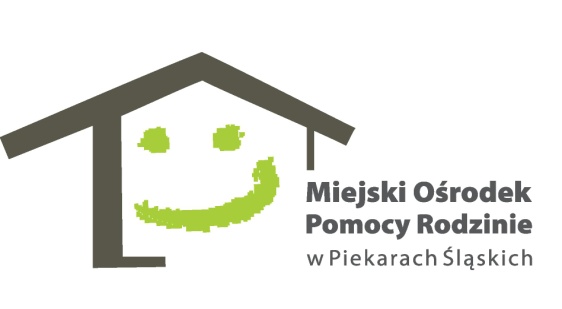 Nr sprawy 73/2021Piekary Śląskie, dn. 16.07.2021 r.ZAPYTANIE OFERTOWE1. Zamawiający:Miejski Ośrodek Pomocy Rodzinie w Piekarach Śląskichul. Nankera 10341-949 Piekary Śląskietel. 32 287-95-03www.mopr.piekary.pl2. Osoby do kontaktu:Magdalena Małota,Katarzyna Boruta, tel. 32 287-95-03 w. 6433. Ogólny przedmiot zamówienia:Usługa szkoleniowa – prowadzenie dwóch grup samopomocy w wymiarze 60 godzin dydaktycznych, dla każdej z grup (1 grupę stanowić będą osoby niepełnosprawne) dla uczestników projektu ,,Daj sobie szansę” i ich najbliższego otoczenia w ramach Regionalnego Programu Operacyjnego Województwa Śląskiego na lata 2014-2020. Projekt jest współfinansowany ze środków Unii Europejskiej w ramach Europejskiego Funduszu Społecznego.Kod CPV: 80000000-4 – usługi edukacyjne i szkolenioweKod CPV: 80570000-0 – szkolenie w dziedzinie rozwoju osobistego4.Szczegółowy opis przedmiotu zamówienia:Usługa szkoleniowa – prowadzenie dwóch grup samopomocy w wymiarze 60 godzin dydaktycznych, dla każdej z grup (1 grupę stanowić będą osoby niepełnosprawne) dla uczestników projektu ,,Daj sobie szansę” i ich najbliższego otoczenia w ramach Regionalnego Programu Operacyjnego Województwa Śląskiego na lata 2014-2020. Projekt jest współfinansowany ze środków Unii Europejskiej w ramach Europejskiego Funduszu SpołecznegoWykonawca zobowiązuje się w toku realizacji umowy do bezwzględnego stosowania Wytycznych  
w zakresie kwalifikowalności wydatków w ramach Europejskiego Funduszu Społecznego na  lata  2014 – 2020.4.1 Organizacja szkolenia:ilość uczestników: max. 30 osób - dwie grupy, każda max. 15 osobowa, jedną z grup będą stanowiły osoby niepełnosprawne,planuje się 10 spotkań po 6 godzin dydaktycznych dla każdej z grupwymiar godzinowy zajęć: 6 godzin dydaktycznych x 10 spotkań x 2 grupy = 120 godzin dydaktycznych,zajęcia odbywać się będą średnio 3 razy w miesiącu (w jednym tygodniu jedno spotkanie dla poszczególnej grupy),przez godzinę dydaktyczną rozumie się 45 min.,po każdej godzinie dydaktycznej 15 min. przerwy,zajęcia będą się odbywać w Piekarach Śląskich w miejscu wskazanym przez Zamawiającego,termin realizacji: od dnia podpisania umowy do 31.12.2021r.,terminy zajęć dla poszczególnych grup będą każdorazowo uzgadniane z Zamawiającym,w związku z aktualną sytuacją w kraju związaną z ogłoszeniem stanu epidemicznego COVID 19 Wykonawca dostosuje sposób realizacji usługi do komunikatów Głównego Inspektora Sanitarnego i wytycznych Ministerstwa Zdrowia.Nr sprawy 73/20214.2 Podstawowe cele zajęć: spotkania grupy będą miały charakter samopomocowy, uczestnicy będą mieli możliwość uzyskania pomocy i wsparcia, podzielenia się problemami z osobami będącymi w podobnej sytuacji 4.3 Proponowana tematyka spotkań:np. przemoc w rodzinie, relacje w rodzinie, tolerancja/akceptacja, komunikowanie się z dziećmi i partnerami, stymulowanie uczestników do dzielenia się swoimi doświadczeniami.4.4 Forma zajęć:Zajęcia manualne: np. rękodzielnictwo, ceramika, fotografia, zajęcia stolarskie, zajęcia plastyczne.4.5 Wykonawca usługi zapewnia: materiały dydaktyczne dla każdego uczestnika zajęć, w tym materiały niezbędne do realizacji zajęć manualnych, poczęstunek kawowy w czasie zajęć w postaci: kawa/herbata ( 250 ml ) uwzględniając dodatki takie jak: cukier, mleko do kawy, cytrynę do herbaty, woda  mineralna (0,5l /os), kruche ciasteczka (5 szt./os), pokrycie kosztów dojazdu na zajęcia i z powrotem uwzględniając przejazd miejskimi środkami transportu,osobę świadczącą bezpośrednio usługę, posiadającą wykształcenie wyższe pierwszego lub drugiego stopnia w rozumieniu przepisów o szkolnictwie wyższym o kierunkach: psychologia, pedagogika, socjologia,osobę świadczącą bezpośrednio usługę posiadającą co najmniej 3-letnie doświadczenie 
w pracy  z osobami zagrożonymi wykluczeniem społecznym,możliwość zmiany osoby prowadzącej zajęcia z zastrzeżeniem, iż jej kwalifikacje  i doświadczenie będą spełniały powyżej określone kryteria,zobowiązanie do niezwłocznego poinformowania Zamawiającego 
o zmianie osoby realizującej usługę i przedłożenia dokumentów potwierdzających kwalifikacje i doświadczenie zawodowe tej osoby.4.6 Wykonawca zobowiązany będzie dodatkowo do: prowadzenia dokumentacji realizacji umowy (dziennik zajęć, listy obecności, lista odbioru cateringu oraz biletów autobusowych, protokół odbioru usługi, ankiety na rozpoczęcie 
i zakończenie zajęć z odpowiednio oznakowanymi logotypami),zapewnienia narzędzi koniecznych do przeprowadzenia zajęć,przygotowania programu i harmonogramu zajęć z uwzględnieniem ilości godzin,przygotowania udostępnionej przez Zamawiającego sali do zajęć,udokumentowania obecności Uczestników zajęć (lista obecności),przekazywania niezwłocznie informacji o każdym Uczestniku, który nie stawił się na spotkanie;wykonywania swoich zadań w sposób staranny, skuteczny i terminowy, zgodnie z harmonogramem; - dostarczenia Zamawiającemu minimum 25 zdjęć na płycie CD/DVD 
z każdej grupy dokumentujących przeprowadzenie zajęć,przedstawiania dokumentów rozliczeniowych niezwłocznie po zakończeniu szkolenia. 
Nr sprawy 73/20215. Termin wykonania zamówienia:  do 17.12.2021r6. Warunki udziału w postępowaniu:Wykonawca musi posiadać wpis do Rejestru Instytucji Szkoleniowych, prowadzonego przez Wojewódzki Urząd Pracy właściwy ze względu na siedzibę instytucji szkoleniowej.Wykonawca musi posiadać wykaz osób, które będą uczestniczyć w wykonywaniu zamówienia wraz z informacjami na temat ich kwalifikacji zawodowych, doświadczenia i wykształcenia niezbędnych do wykonania zamówienia.7. Warunki płatności:Płatność zostanie przekazana w terminie do 14 dni od dnia otrzymania faktury przelewem na rachunek bankowy Wykonawcy.8. Warunki składania oferty:Ofertę sporządzoną w języku polskim należy przedstawić na formularzu oferty stanowiącym załącznik nr 1 do Zapytania ofertowego. Wypełniony formularz oferty proszę złożyć w sekretariacie Miejskiego Ośrodka Pomocy Rodzinie przy ul.Bpa Nankera 103 w Piekarach Śląskich, przesłać pocztą na powyższy adres (liczy się data otrzymania, a nie nadania) lub drogą elektroniczną na adres zamowienia@mopr.piekary.pl  w terminie 26.07.2021 do godziny 08:00Zamawiający wezwie Wykonawcę, którego oferta została oceniona jako najkorzystniejsza, do złożenia w wyznaczonym terminie:potwierdzenia posiadania wpisu do Rejestru Instytucji Szkoleniowej prowadzonego przez    Wojewódzki Urząd Pracy właściwy ze względu na siedzibę instytucji szkoleniowej,wykazu osób, które będą uczestniczyć w wykonywaniu zamówienia wraz z informacjami na temat ich kwalifikacji zawodowych, doświadczenia i wykształcenia niezbędnych do wykonania zamówienia,załącznika nr 2 do Zapytania ofertowego oświadczenia o braku powiązań.9. Warunki wyboru Wykonawcy:Wykonawca zostanie wybrany poprzez porównanie cenowe całości zamówienia i wybranie najkorzystniejszej oferty.Kryterium: cena 100%.Załączniki: -  załącznik nr 1 do Zapytania ofertowego -  formularz oferty,-  załącznik nr 2 do Zapytania ofertowego -  oświadczenie o braku powiązań, -  załącznik nr 3 do Zapytania ofertowego -  wzór umowy,